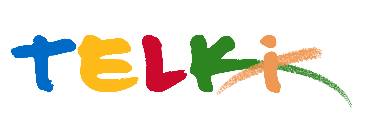 Telki Község Önkormányzata2089 Telki, Petőfi u.1.Telefon: (06) 26 920 801E-mail: hivatal@telki.huwww.telki.huELŐTERJESZTÉS A Képviselő-testület 2022. szeptember  14.-i rendes ülésére az önkormányzat tulajdonában álló lakások és nem lakás céljára szolgáló helyiségek bérletéről szóló 28/2007. (XII. 12.) számú rendelet módosításaA napirendet tárgyaló ülés dátuma: 			2022.09.14.A napirendet tárgyaló ülés: 				Pénzügyi Bizottság, Képviselő-testület Előterjesztő: 						Deltai Károly polgármesterAz előterjesztést készítette: 				dr. Lack Mónika jegyző		 A napirendet tárgyaló ülés típusa: 			nyílt / zárt A napirendet tárgyaló ülés típusa:			rendes / rendkívüliA határozat elfogadásához szükséges többség típusát: egyszerű / minősített A szavazás módja: 					nyílt / titkos 1.Előzmények, különösen az adott tárgykörben hozott korábbi testületi döntések és azok végrehajtásának állása: ---2. Jogszabályi hivatkozások: 3.Költségkihatások és egyéb szükséges feltételeket, illetve megteremtésük javasolt forrásai: ---4. Tényállás bemutatása: A veszélyhelyzettel összefüggő átmeneti szabályokról szóló 2021. évi XCIX. törvény 147. § (1)-(2) bekezdése értelmében 2020. december 19. napjától 2022. június 30. napjáig a helyi önkormányzat által fenntartott költségvetési szerv által nyújtott szolgáltatásért megállapított díj mértéke nem lehet magasabb, mint ugyanazon díjnak 2020. december 18. napján hatályos és alkalmazandó mértéke.Az önkormányzat tulajdonában álló lakások és nem lakás céljára szolgáló helyiségek bérleti díjait a képviselő-testület 2020. január 1-től 422.- Ft/m2 összegben határozta meg.A veszélyhelyzeti jogszabály miatt a bérleti díj mértékének emelésére az önkormányzatnak nem volt lehetősége. A lakás bérleti szerződések esetén a lakások rezsiköltségei a lakókat terhelik, melyeket közvetlenül a közmű szolgáltatók felé fizetnek meg, így a rezsiköltségek emelkedése az önkormányzatot nem terheli. A bérlakások az önkormányzat és intézményeinek humán erőforrás szükségletének biztosításában jelentős szerepet látnak el, így egy ,,közvetett támogatásként,, is szolgálnak. Ezen okból kifolyólag az emelést csak korlátozott mértékben javasoljuk.  Lakásbérleti díj emelés5 %-os emelés esetén:	443,1.- Ft ( kerekítés javasolt 443.- Ft/m2/hó )10 %-os emelés esetén	     464,2.- Ft ( kerekítés javasolt 464.- Ft/m2/hó )Telki, 2022. szeptember 9.Deltai Károlypolgármester